Проєкт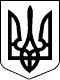 КАБІНЕТ МІНІСТРІВ УКРАЇНИП О С Т А Н О В Авід ______________ 2023 р. № ____КиївПро внесення змін до Порядку проведення робіт, пов’язаних з видачею дозволів на викиди забруднюючих речовин в атмосферне повітря стаціонарними джерелами, обліку суб’єктів господарювання, які отримали такі дозволи З метою приведення у відповідність із статтею 11 Закону України «Про охорону атмосферного повітря», Кабінет Міністрів України постановляє:1. Внести до Порядку проведення робіт, пов’язаних з видачею дозволів на викиди забруднюючих речовин в атмосферне повітря стаціонарними джерелами, обліку суб’єктів господарювання, які отримали такі дозволи, затвердженого постановою Кабінету Міністрів України від 13 березня 2002  року № 302 (Офіційний вісник України, 2002 р., № 12, ст. 574; 2023 р., № 14, ст. 883), зміни, що додаються.2. Ця постанова набирає чинності з дня опублікування.Прем’єр-міністр України						 Денис ШМИГАЛЬ